Tiesneša rezultātu lapa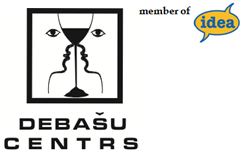 Riņķis____		Datums________________		Tiesnesis___________________________Lūdzu pilnībā aizpildiet rezultātu lapu: runātāju punktus, vietas, individuālos komentārus, lēmumu pamatojumu.Kopējais maksimālais punktu skaits vienam runātājam – 30punkti.	KOMANDA ______						KOMANDA______			Lieciet runātāju punktus, balstoties uz argumentācijas prasmi, liecību izmantošanu, runas organizāciju un sniegumu!PUNKTI:15 – 17 vāji             18 – 20 apmierinoši             21 – 25 labi             26 – 28 teicami             29 – 30 izciliLabāk debašu darbu veica   ________________   komanda ___________________			apstiprinošie/noliedzošie                              komandas numursTiesneša paraksts____________________________________Individuālo runātāju vērtēšanas kritērijiKarla Popera debašu laika formātsSagatavošanās laiks katrai komandai – 5minūtes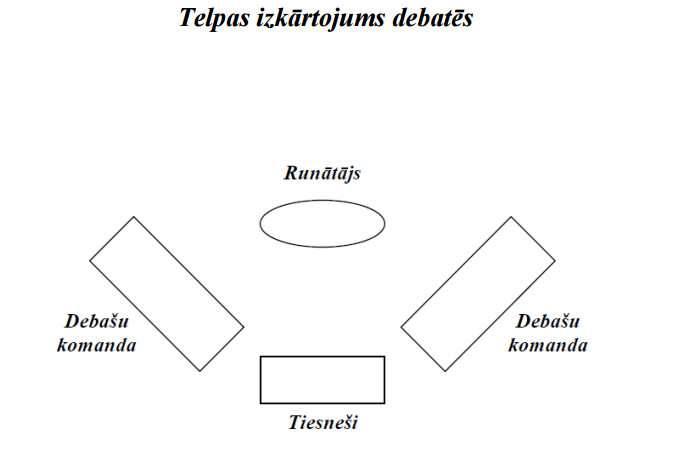 A1A2A3N1N2N3VārdsPunktiVieta1.-augstākāAPSTIPRINOŠIE: Individuālie komentāriNOLIEDZOŠIE: Individuālie komentāriA1N1A2N2A3N3Norādiet uz galvenajām sadursmes vietām, sniedziet izsmeļošu lēmuma pamatojumuNorādiet uz galvenajām sadursmes vietām, sniedziet izsmeļošu lēmuma pamatojumuVājiApmierinošiLabiTeicamiIzcili15-1718-2021-2526-2829-30Vāji pārzina debašu formātu. Nav secības, trūkst pārliecības.Pie argumentiem nav liecību un skaidrojumu.Nereaģē uz oponentu lietu.Neievēro debašu principus.Jautājumi nav saistīti ar lietu vai nav jautājumu.Vājš orators.Daļēji izpilda runātāja pienākumus.Trūkst vai nav liecību un skaidrojumu.Epizodiski izmanto oponentu teikto savas lietas pastiprināšanai.Neatsaucas vai daļēji atsaucas uz jautājumu daļu.Pārsvarā ievēro debašu principus.Apmierinošs orators.Pārsvarā izpilda runātāja pienākumus.Ir liecības un skaidrojumi, bet maz pastiprina komandas viedokli.Izmanto oponentu teikto, bet trūkst sasaistes ar lietu.Daļēji atsaucas uz jautājumu un atbilžu daļu.Ievēro debašu principus.Cenšas saglabāt komandas viedokli.Labs orators.Izpildījis runātāja pienākumus.Balsta lietu uz liecībām, bet trūkst skaidrojuma.Izmanto oponentu teikto savā lietā.Izmanto jautājumu un atbilžu daļu savā runā.Ievēro debašu principus.Saglabā komandas pausto viedokli visas spēles laikā.Teicams orators.Izpildījis runātāja pienākumus.Balsta lietu uz liecībām un skaidrojumu.Prasmīgi izmanto oponentu teikto savā lietā.Prasmīgi izmanto jautājumu un atbilžu daļu savā runā.Ievēro debašu principus.Saglabā komandas pausto viedokli visas spēles laikā.Teicams orators.A16minN3 ? A13minN16minA3 ? N13minA25minN1 ? A23minN25minA1 ? N23minA35minN35min